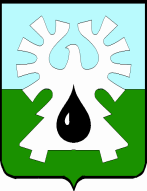 МУНИЦИПАЛЬНОЕ ОБРАЗОВАНИЕ ГОРОД УРАЙХАНТЫ-МАНСИЙСКИЙ АВТОНОМНЫЙ ОКРУГ-ЮГРАДУМА ГОРОДА УРАЙРЕШЕНИЕот 22 декабря 2016 года                                                                                  № 42О порядке ведения перечня видов муниципального контроля и органов местного самоуправления, уполномоченных на их осуществление, на территории города УрайНа основании  части 2 статьи 6 Федерального закона от 26.12.2008 №294-ФЗ «О защите прав юридических лиц и индивидуальных предпринимателей при осуществлении государственного контроля (надзора) и муниципального контроля» Дума города Урай решила:Установить следующий порядок ведения перечня видов муниципального контроля и органов местного самоуправления, уполномоченных на их осуществление, на территории города Урай (далее - перечень): 	1) перечень ведется по форме согласно приложению;	2) в случае принятия нормативных правовых актов, требующих внесения изменений в перечень, такие изменения вносятся в него в срок не позднее 30 дней со дня вступления в силу указанных нормативных правовых актов.Настоящее решение вступает в силу с 01 января 2017 года.Опубликовать настоящее решение в газете «Знамя».Председатель Думы города Урай               Глава города Урай     _____________  Г.П. Александрова              ______________ А.В. Иванов                                                                           «____»_______________ 2016 г.Перечень видов муниципального контроля и органов местного самоуправления, уполномоченных на их осуществление, на территории города УрайПриложение к решению  Думы города Урай от  22 декабря 2016 года № 42№п/пНаименование вида муниципального контроля Наименование органа местного самоуправления, уполномоченного на осуществление соответствующего вида муниципального контроляНормативный правовой акт, которым предусмотрено осуществление соответствующего вида муниципального контроля, с указанием его реквизитов и конкретных положений (статей, пунктов, абзацев)